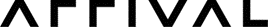 Exhibit 99.1Arrival reaches agreement with Lender on “exit fee”LUXEMBOURG – September 22, 2023 – Subsidiaries of Arrival (Nasdaq: ARVL) (“Arrival” or the “Company”), inventor of a unique new method of design and production of electric vehicles (“EVs”), has agreed to pay its lender under the term loan facility disclosed to the market on August 22, 2023, pursuant to the acceleration and termination disclosed to the market on September 15, 2023, an aggregate amount of $7.4  million (inclusive of the principal amount) in connection with a mutual release of all claims between the relevant parties.About ArrivalArrival’s mission is to master a radically more efficient New Method to design, produce, sell and service purpose-built electric vehicles, to support a world where cities are free from fossil fuel vehicles. Arrival’s in-house technologies enable a unique approach to producing vehicles using rapidly-scalable, local Microfactories. Arrival (Nasdaq: ARVL) is a joint stock company governed by Luxembourg law.Forward-Looking StatementsThis press release contains certain forward-looking statements within the meaning of the federal securities laws related to Arrival’s intentions regarding the dispute. Such statements are made pursuant to the safe harbor provisions of the Private Securities Litigation Reform Act of 1995 and are based on management’s belief or interpretation of information currently available. Forward-looking statements are predictions, projections and other statements about future events that are based on current expectations and assumptions and, as a result, are subject to risks and uncertainties. Readers are cautioned not to put undue reliance on forward-looking statements as they are subject to numerous uncertainties and factors, all of which are difficult to predict and many of which are beyond Arrival’s control. Except as required by applicable law, Arrival assumes no obligation to and does not intend to update or revise these forward-looking statements after the date of this press release, whether as a result of new information, future events, or otherwise. In light of these risks and uncertainties, you should keep in mind that any event described in a forward-looking statement made in this press release or elsewhere might not occur.Arrival Contacts:Mediapr@arrival.comInvestorsIR@arrival.com